Student ApplicationContact DetailsEducation & ReferencesAdditional Information Field school sessionsPlease select the preferred period (minimum 2 weeks):   July 9th – July 23rd    July 24th – August 7th    August 8th – August 26th / 27th    Other periods: _______________________________Please select the T-shirt size (EU standard): S  M  L  XL  XXL  Others:PARTICIPATION FEE IS according to the period selected:Regular: 250 lei(More info https://sultana-archaeology.ro/field-archaeological-school/) ______________________________I AGREE The Participation Fee includes accommodation, everyday breakfast, lunch, dinner, daily snacks on the field, coffee, tea, juices, beer, wine, weekend BBQ, official T-shirt, field training, and scientific lectures.COVID-19 RULESTo practice social or physical distancing stay at least 6 feet (about 2 arms’ length) from other people.Wear cloth face coverings in any shared spaces, not including your room.Wash your hands often with soap and water for at least 20 seconds especially after you have been in a public place, or after blowing your nose, coughing, or sneezing.If soap and water are not readily available, use a hand sanitizer that contains at least 60% alcohol. Cover all surfaces of your hands and rub them together until they feel dry.Avoid touching your eyes, nose, and mouth with unwashed hands.More data are available on: https://www.who.int/emergencies/diseases/novel-coronavirus-2019/advice-for-public or https://www.cdc.gov/coronavirus/2019-ncov/prevent-getting-sick/social-distancing.html* REQUIRED: proof of COVID-19 vaccination or the effectuation of a COVID-19 test in the last 72 hours.** The hand sanitizer and facial masks will be insured by our team.I AGREE TO OBEY THE FIELD RULES ☐I AGREE TO OBEY THE CAMP RULES ☐OTHER MANDATORY INFORMATION ABOUT YOU (if it is necessary): _____________________________________________________________________________________________________Accommodation optionsTraining Options Field excavation  Field survey Flotation  Total Station & UAV Sampling & Recording Statistical applications Bioarcheology GIS & Geomantic  Database Experimental archaeology (ovens) Experimental archaeology (pottery) Experimental archaeology (food / cuisine) Experimental archaeology (buildings/architecture) Disclaimer and SignatureI certify that my answers are true and complete to the best of my knowledge. If this application leads to employment, I understand that false or misleading information in my application or interview may result in my release.APPROVED:Dr. CATALIN LAZAR, Excavation Director & Scientific Coordinator of Summer Field School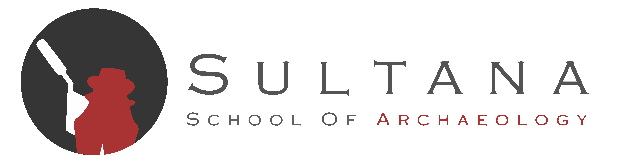 2021Full Name:Birthdate:LastFirstM.I.Birthplace:Street Address         City                                                                         StatePresent address:Street AddressCityState                          Zip CodeCitizenship:Mother tongue:Other spoken languages:Other spoken languages:Phone:Email: Current school/ College/University:Current school/ College/University:Year:    Current subject:Educational background:Educational background:Supervisor:Other information:Occupation:Previously archaeological experience:Previously archaeological experience:2021Hobbies:Motivation:Special requirements:Special requirements:How did you find about Sultana?How did you find about Sultana?2021Accommodation options:INDOOROUTDOORA single bed in a shared roomA single tent2021Signature:Date: